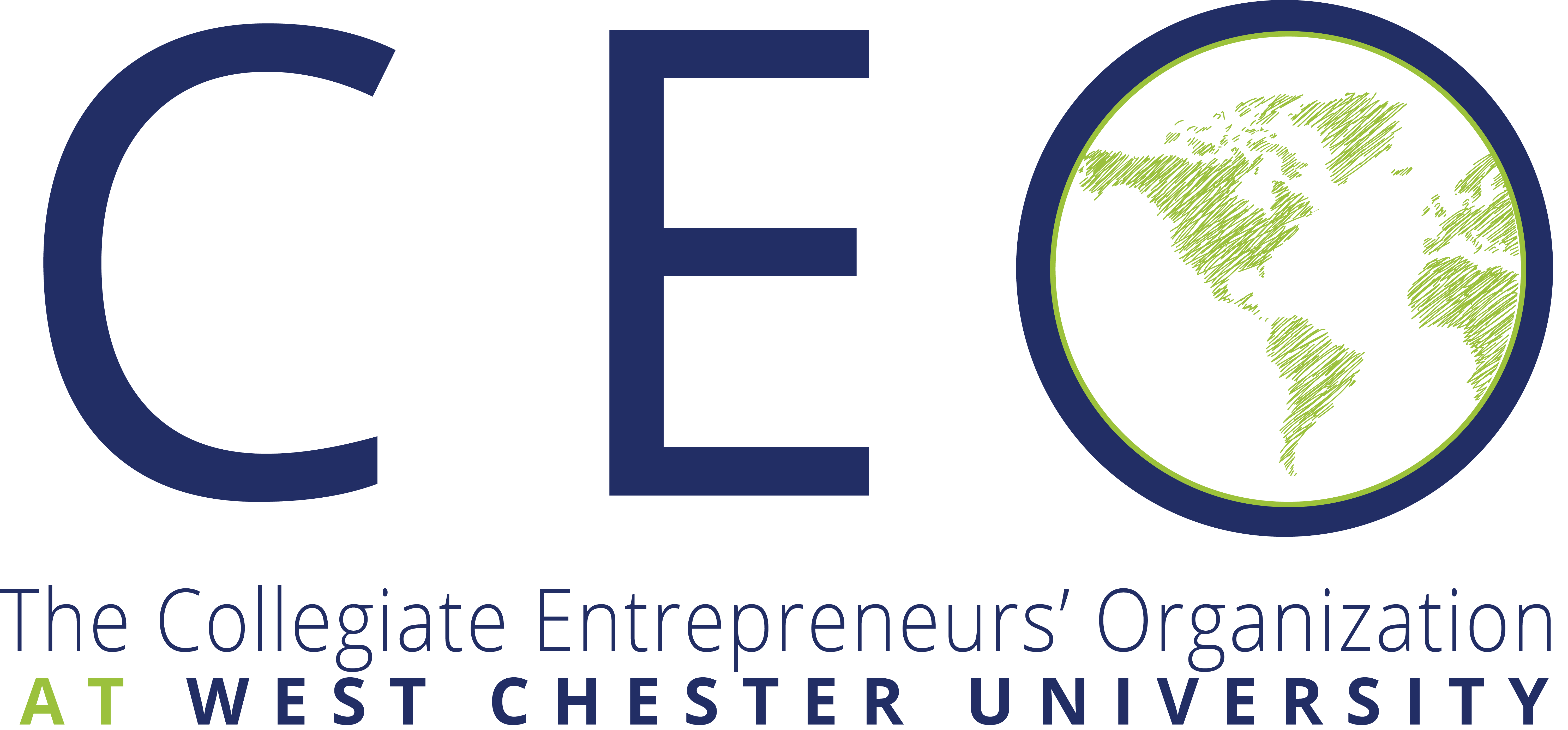 “share, innovate, create”CEO’s MissionTo inform, support and inspire college students to be entrepreneurial and seek opportunity through enterprise creation. With a diverse entrepreneurial community and global network, CEO provides student entrepreneurs with opportunities, events, chapter activities and conferences to help start businesses. The highlight of the year is the annual Global Conference hosted each fall.CEO’s VisionTo serve more than 400 colleges and universities helping students achieve their entrepreneurial dreams and goals. CEO provides student entrepreneurs with opportunities, events, chapter activities and conferences to help start businesses. Benefits OF CEO at WCUAccess to a network of global/national collegiate entrepreneursAccess to live webinar's featuring successful entrepreneursThe Collegiate Entrepreneur newsletter, published quarterly and onlineChapter speakers, business start-ups, teaching entrepreneurship, internshipsDiscounted registration fees to the Global CEO ConferenceCommunication on entrepreneurial challenges through the CEO online Social Networking CommunityStudent entrepreneur competitions, including the elevator pitch at the national conferenceChapter development supportLeadership trainingDiscounts on products and servicesChapter awardsMembership fee of $25Contact InformationYasmiyn Hackney, CEO WCU President,  YI779172@wcupa.edu Dr. Edwin Cottrell Entrepreneurial Leadership Center318 Business and Public Management Centerwww.wcupa.edu/cottrellcenter